Урок-проект по развитию речи  во 2классе « КАК зимой помочь птицам?»Продолжительность урока – 40 минутТип урока – объяснение нового материалаЗадачи:Образовательные:знакомить детей с зимующими птицами, учить различать их; раскрыть важность заботы о птицах зимой и заинтересовать учащихся в решении этой проблемы ;научить изготавливать простейшую кормушку и подбирать корм для птиц.  Развивающие:Развитие умения сравнивать, обобщать, делать выводы на основе полученной информации;Развитие умения анализировать и находить пути решения поднимаемой проблемы;Воспитательные: Воспитание гуманного отношения к природе;Экологическое и нравственное воспитание;Пополнять словарный запас детей.Оборудование: презентация « Как зимой помочь птицам?», учебник , у учащихся — цветные фишки. Методы: Словесный (индивидуальные рассказы учеников, рассказ учителя, беседа).Наглядный (показ слайдов).Предварительная работа:На уроках изобразительного искусства ученики рисуют птиц . На уроках технологии ученики выполняют аппликационные работы на тему «Птицы». Проводятся экскурсии и прогулки с целью наблюдения ,узнавания  и охраны птиц, живущих  в данной местности.  Изучения литературы и заучивание стихотворения о птицах.Итогом данной работы -   стенгазета «Птицы – наши друзья»  и кормушка.Ход урокаI.     Организационный момент.Приветствие, определение готовности учащихся  к уроку. Настрой на урок. Прозвенел веселый  звонок,
Начинается урок. - Сегодня      к нам на урок пришли     Мудрая Черепаха и Муравей Вопросик и приготовили для вас задание.Слайд 3 (Приложение  1)  II.   Постановка темы, цели урока.У: - Муравей Вопросик  просит тебе помочь решить вот такое  задание. Игра « Третий лишний». У: -Кого убрали и почему?У: -Какую  пользу приносят птицы? ( Они являются украшением Земли, уничтожают вредных насекомых..)У: - Что необходимо для жизни птиц? (Пища, вода, воздух, свет, тепло)У: -В какое время года птицам особенно тяжело? Почему? Слайд  4. ( Трудно зимой, т.к. не хватает  пищи и тепла, вода замерзает, насекомые в зимней спячке, ягоды под снегом)У: -С утра до вечера ищут крохи пропитания, пуховые перья защищают от холода, но не от голода. В суровые зимы из 10 синиц выживает только одна.  9 синиц погибают. Вам их жалко?У: - Правильно, поэтому сегодня мы поговорим о птицах зимой, о том, что же надо делать, чтобы им зимой было легче жить .Тема нашего  урока: «Как зимой помочь птицам?»   Слайд 2.У: -   Каких птиц  мы видели во время прогулки, и где видели? Что делали птицы  ?III.  Работа по новой теме.Подробное  знакомство с   птицами.У:- Мудрая Черепаха предлагает вам отгадать  загадки.Слайды 5-6Спинкою зеленовата,
Животиком желтовата,
Черненькая шапочка
И полоска шарфика.
      (Синица)У: - Почему птичку зовут синицей? (поёт си-си-си)- Найдите эту птицу  в ваших учебниках и положите фишку , если вы встречали птицу у нас.Рассказ учителя об этой птице. (Приложение  2)Слайды  7-8         Чернокрылый, красногрудый,
Не боится он простуды —
С первым снегом
Тут как тут!
      (Снегирь)- Найдите эту птицу  в ваших учебниках и положите фишку , если вы встречали птицу у нас.Рассказ учителя об этой птице.Слайды  9-10Мне едою служат крошки.
Я хитер и шаловлив,
Суетлив,
Чив-чив!
      (Воробей)
У: - Почему воробей имеет такое название?Рассказ учителя об этой птице.- Найдите эту птицу  в ваших учебниках и положите фишку , если вы встречали   у нас.ФизкультминуткaСкачет шустрая синица,
Ей на месте не сидится,
Прыг-скок, прыг-скок,
Завертелась, как волчок.
Вот присела на минутку,
Почесала клювом грудку,
И с дорожки — на плетень,
Тири-тири, тень-тень-тень.    У:- Какие из этих птиц живут у нас круглый год? А какие прилетают на зиму ?Слайды 11-12У:- Эти птицы остаются с нами на всю зиму, поэтому их называют зимующие.-  У птиц зимой есть  природные столовые.   Это рябина и калина.  Я прошу не ломать их ветки, чтобы не разрушать птичью столовую. Слайды 143. Беседа “ Как живётся птицам зимой?”У:-Голодно птицам зимой.  Многие из них питаются исключительно насекомыми, а где их взять зимой? Вы знаете, что поздней осенью насекомые прячутся или умирают. А те птицы, которые питаются зерном, семенами, не могут добывать их из – под снега. Вот здесь – то и нужна наша помощь тем птичкам, которые остаются без корма.   А помочь им может каждый.  Как им помочь? Дети рассматривают кормушки .  Слайд15 4.  Практическая работа У:- Нам не унять метели, не растопить снега,
но чтобы птицы пели – это в наших руках. Изготовление кормушки из  майонезного ведра (из-под майонеза ). Слайд 16У:- Кормушка готова.   Кто из вас хочет покормить птиц?  Чем же можно подкармливать птиц, а чем нельзя?  Мы кормушку смастерилиИ столовую открыли.Воробей, снегирь-соседБудет вам зимой обед.5. Составление  «Меню для птичьей столовой»  У: -Значит какой корм будем подсыпать в кормушки? Слайды 16-18У: А что нельзя класть в кормушку ? Слайды 20-23У:- Молодцы! С такими заботливыми ребятами ни одна птичка не погибнет в нашем крае . 6.  Ученик читает стих А.Яшин « Покормите птиц зимой»Покормите птиц зимой!
Пусть со всех концов
К вам слетятся, как домой,
Стайки на крыльцо.
Сколько гибнет их - не счесть,
Видеть тяжело.
А ведь в вашем сердце есть
И для них тепло.
Приучите птиц в мороз
К своему окну
Чтоб без песен не пришлось
Нам встречать весну. Слайд 23У: -Часть кормушек дети можете  взять домой, чтобы разместить их в своем дворе.  Важно следить за тем, чтобы вы  регулярно подкармливали птиц. IV. Итог урока .  У:- Как помочь птицам зимой? У: - Я довольна вами, вы порадовали меня своими ответами, желанием помочь птицам, добрым отношением к ним. Кто о себе может так сказать:- Теперь я знаю, что ….- Я понял, что ………- Я буду …..У:- Продолжите любое из этих предложений.  Слайд 24-  Урок окончен. Пусть наша кормушка напоминает нам обо всех птицах, нуждающихся в нашей помощи. Список использованной литературы: Плешаков А.А. Окружающий мир : Учеб.для 1 кл. четырехлет. нач. шк. –М.: Просвещение,2010Фефилова Е.П. Поторочина Е.А._Поурочные разработки по курсу Окружающий мир для 1 класса: Азбука природы в подвижных играх.- М.: ВАКО, 2006  Ссылки на интернет – источники:http://www.floranimal.ru/gallery/big/1351.jpg-поползеньhttp://img-fotki.yandex.ru/get/39/ankudrya.2/0_169cb_a2a267e5_XL-снегирьhttp://kemclub.ru/best/3440680.jpg-свиристельhttp://img-fotki.yandex.ru/get/3111/astra-alaya.27/0_1caa0_4a14dd22_XLhttp://forum.materinstvo.ru/uploads/1206285201/post-38074-1206357220_thumb.jpghttp://pics.photographer.ru/nonstop/pics/pictures/153/153947.jpg-рябина http://natureworld.ru/ http://club-edu.tambov.ru/vjpusk/vjp101/rabot/22/images/kopm_2.jpg-кормушкиhttp://www.darwin.museum.ru http://gorod.dp.ua/p -воробейhttp://www.ecosystema.ru/ 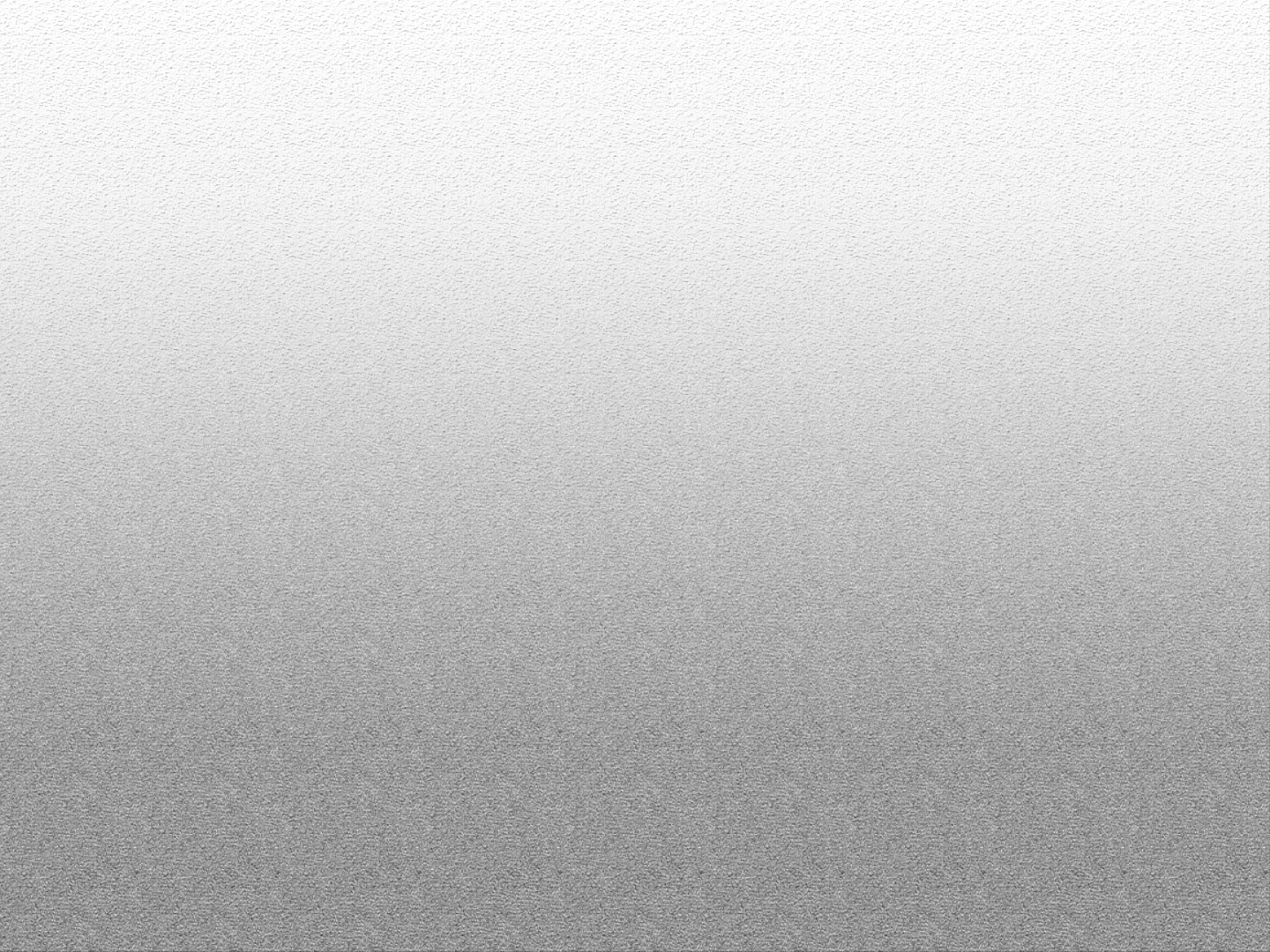 